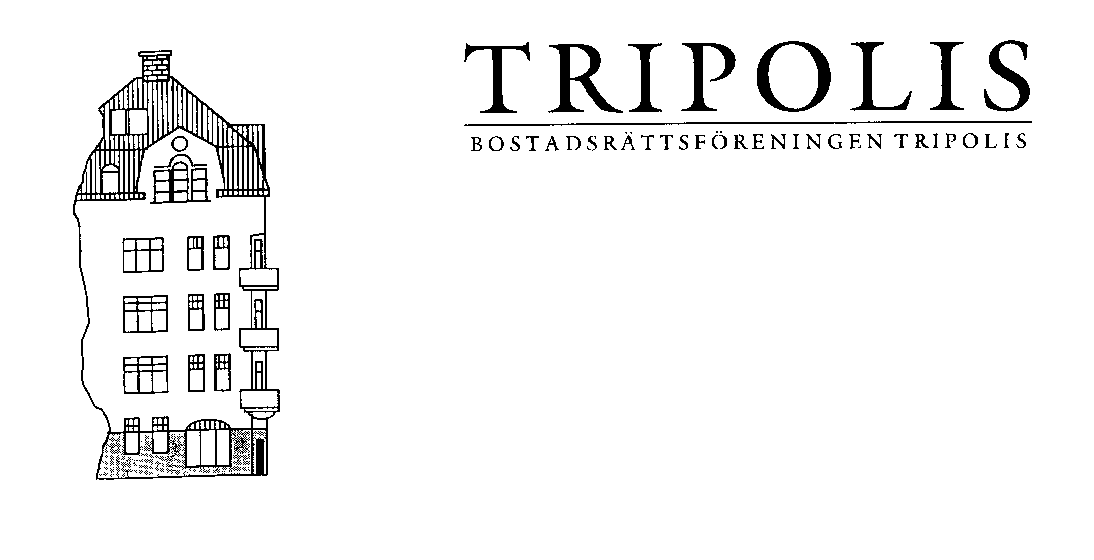 Tripolis-bladetSeptember 2011RadonåtgärderÅtgärder för att komma till rätta med radonproblemet kommer att återupptas under oktober. Samtliga som deltog i radonmätningarna i våras kommer att separat få besked om mätresultaten.Föreningens e-mailadressBrf Tripolis har nu en fungerande e-mailadress, brftripolis@bredband.net.Via denna adress når du både styrelsen och vicevärden. På föreningens hemsida, www.tripolis.se finns en länk till denna mailadress.För att logga in på hemsidans medlemsavdelning använder du ditt lägenhetsnummer och lösenordet sirius. När du väl loggat in så blir du ombedd att byta till ett personligt lösenord. Skulle detta inte fungera så skicka antingen ett mail på mailadressen ovan eller lägg en lapp i brevlådan på föreningens expedition. TrädgårdsdagVeckoslutet den 15-16 oktober kommer en trädgårdsdag att arrangeras. Vi skall då göra snyggt för vintern vilket bland annat innebär att balkonglådor och trädgårdsmöbler plockas bort. Under helgen kommer vi att ha en container på parkeringsplatsen. Du som placerat möbler i källargångarna etc, passa på att slänga dessa nu, när containern är på plats. Vi kommer även att ha en container den 26 nov för att Du ska kunna kasta dina större prylar som Du vill bli av med.ParkeringenÅtgärderna för att rätta till parkeringen har tyvärr blivit något försenade. Se separat anslag på anslagstavlorna. Vicevärden Kenny Thorell kommer att separat meddela samtliga berörda med en veckas varsel om när arbetet kommer att ingångsättas.Vi vill också poängtera (på förekommen anledning) att parkeringsplatserna inte kan upplåtas i andra hand dvs hyras ut.PortkodFrån och med den 30 september gäller en ny portkod:1917Snö- och isproblemStyrelsen har diskuterat olika lösningar för att i möjligaste mån komma till rätta med snö- och isproblem på taket. De två sista vintrarna har det kostat stora pengar att anlita plåtslagare för att dels skotta men också ta bort stora isblock på taket. Lösningen ser ut att vara en kombination av värmekablar i ett par utsatta stuprör samt snörasskydd som monteras runt hela taket både på in och utsidan.Ombyggnad och större reparationer i lägenheter Du som har tänkt att bygga om i din lägenhet eller utföra en större reparation ta för vana att alltid kontakta styrelsen innan du sätter igång.Det är alltid bra att styrelsen är informerad eftersom medlemmar ofta hör av sig till styrelsen eller vicevärden med frågor om vad som pågår. För ombyggnader krävs styrelsens godkännande (se §27 i föreningens stadgar).I vissa fall krävs också en bygganmälan till kommunen alternativt en bygglovsansökan beroende på omfattningen. Det är också av yttersta vikt att reparationer och ombyggnader utförs av fackmän.Svart iläggsskivaVi efterlyser en svart iläggsskiva.I samlingsrummet saknas en svart iläggsskiva till ett av borden. Du som vet något om detta hör av dig till vår vicevärd.Styrelsen för Brf Tripolis